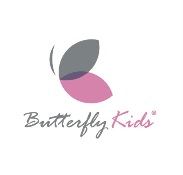 FORMULARZ ZWROTUImię i nazwisko Kupującego: _____________________________________________________Numer zamówienia ze strony internetowej / Nick z Instagrama /Imię i Nazwisko z Facebooka____________________________________/_______________/      __________________Dane Kupującego:Adres:__________________________________________________________________________Numer telefonu:____________________Niniejszym oświadczam, iż:1. Na podstawie ustawy o prawach konsumenta z dnia 30 maja 2014 roku (t.j. Dz. U. z 2019 r. poz. 134) odstępuję od umowy zawartej na odległość z firmą:BUTTERFLY KIDS Monika Kukuła, ul. Legionów 20, 34-100 Wadowice i zwracam wymieniony poniżej produkt.2. Znane mi są warunki zwrotu towarów w tym trybie określone w regulaminie Sklepu, 
w tym konieczność dołączenia do przesyłki formularza zwrotu oraz oryginalnego dokumentu sprzedaży (paragon lub faktura VAT) wystawionego w związku ze sprzedażą zwracanego towaru oraz otrzymanych gratisowych produktów.Dane umowy, od której Kupujący odstępuje:Data otrzymania produktu: ______________________  Data zgłoszenia zwrotu:_________________________Zwracane towary:Numer rachunku bankowego, na który zostanie zwrócona należność za towar:_ _ - _ _ _ _ - _ _ _ _ - _ _ _ _ - _ _ _ _ - _ _ _ _ - _ _ _ _Zapoznałem/łam się z regulaminem sklepu internetowego BUTTERFLY KIDS i z zasadami dokonywania zwrotu na podstawie skorzystania z prawa odstąpienia od umowy zawartej na odległość.
……………………………..					      ……………………………………….miejscowość i data 								  podpis klientaNazwaIlośćCena 